29.05.2020r.Temat: Wybieramy przebój na trudne czasyDziękuję, za Wasze pomysły i propozycje. Oczywiście zrobiłam ranking wysłanych piosenek. Miło mi, że nawet uczniowie którzy nie chodzą na dodatkowe zajęcia, włączyli się do akcji. Poniżej przesyłam Wasze propozycje, z których wybieracie jedną piosenkę. Głos oddajecie w ten sposób, że przysyłacie mi fragment nagrania ulubionego utworu, ale w swoim wykonaniu…do pracy . Za tydzień wyniki  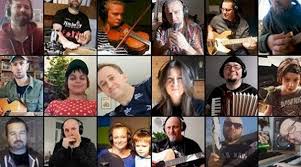 Niewielka Orkiestra Siedzących na Chacie - Nim stanie się tak (Voo Voo cover)„Jeszcze w zielone gramy” - Zespół i Przyjaciele Teatru AteneumOrkiestra online #wdomuzagrane - "Co mi Panie dasz" (arr. Adam Sztaba)Niepodległa - "Wszystko będzie dobrze"Zespół Domatorzy "Zostań w domu" Artur Gadowski "W domu siedź"Szczecińscy artyści dla personelu medycznego - "Moja i twoja nadzieja"Music&More - "Antywirus"„Mimo wszystko”- fundacja Anny DymnejJeszcze będzie przepięknie, jeszcze będzie normalnie #koncertdlabohatrów TVN.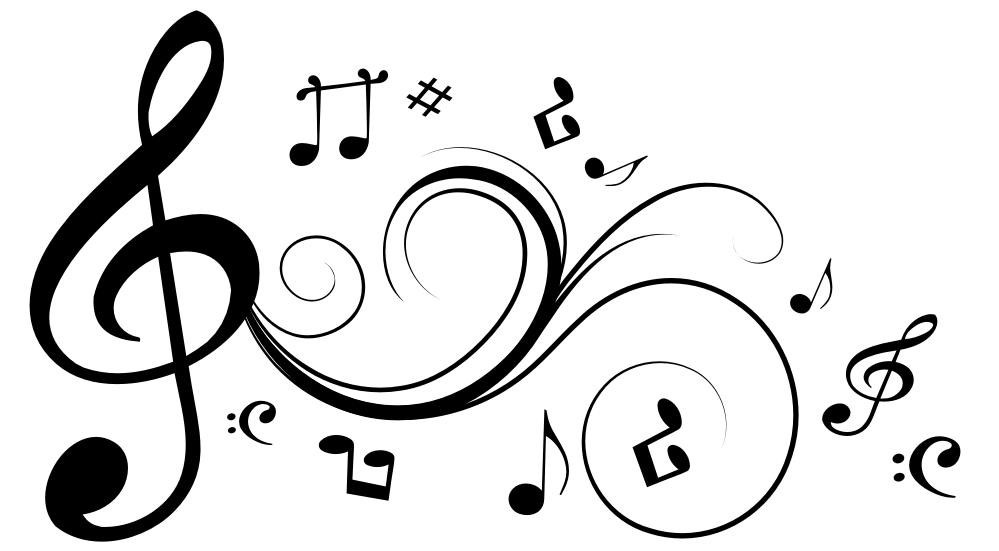 